UNIVERSIDAD NACIONAL AUTÓNOMA DE NICARAGUA, MANAGUA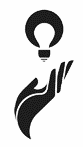 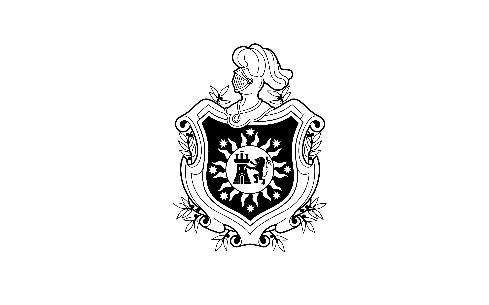 UNAN-MANAGUAVICERRECTORADO DE INVESTIGACIÓN, POSGRADO Y EXTENSIÓN UNIVERSITARIADIRECCIÓN DE INVESTIGACIÓNIII JORNADA CIENTÍFICA DOCTORAL“Fortaleciendo la creación y gestión del conocimiento científico”FORMulario DE INSCRIPCIÓNdatos generales del ponenteNombre completo: Título Académico (adjuntar copia en formato de imagen): Departamento Docente: Facultad, Instituto, Centro o Laboratorio: Cargo actual: Celular/s: Correo/s electrónico/s: Escriba un resumen de su Currículum Vitae, en un solo párrafo de máximo 250 palabras (adjuntar fotografía de plano medio corto):datos GENERALES de la tesisTítulo de la tesis: Área del conocimiento: Línea de investigación: Programa de Doctorado: Sede: Número de cohorte: Nombre del tutor: Fecha de defensa de la tesis: PUBLICACIONES¿Ha publicado artículos relacionados con su tesis doctoral en revistas académicas nacionales o extranjeras? En caso afirmativo, escriba las referencias (número DOI) a dichas publicaciones:¿Su tesis doctoral se encuentra disponible en el Repositorio Institucional del Sistema Bibliotecario de la UNAN-Managua?En caso negativo, escriba las razones:¿Los resultados de su tesis se han publicado en formato de libro?En caso afirmativo, escriba la referencia:VARIOS¿En qué medida, considera usted, se han utilizado los resultados de sus tesis, tanto dentro como fuera de la Universidad?¿Comentarios, dudas, preguntas u observaciones?